ACADEMIA DE STUDII ECONOMICE DIN BUCURESTI, http://www.ase.ro/SCOALA DOCTORALA ADMINSTRAREA AFACERILOR Cladirea Mihai Eminescu, Cam1407, 41, B-l Dacia, Sector 1, Bucuresti Tel. +4 021 319.19.00; +4 021 319.19.01/ int..257, http://doctorat.ase.ro/Persoana de contact: Prof. univ. dr. Cristinel VasiliuEmail: cristi_vasiliu@yahoo.com, Tel. 0766546221   28.10.2022Programarea temelor în cadrul seminarului științificAnul universitar 2022-2023, Semestrul 2 Director al Școlii doctorale Administrarea Afacerilor: Prof. univ. dr. Cristinel VasiliuSemnătura 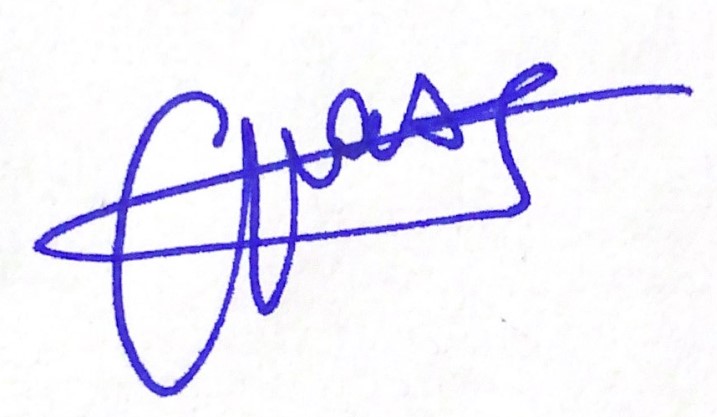 NrcrtDenumirea temelorProfesori coordonatori si invitați Studenți doctoranziData susținerii si intervalul orarLocul de desfășurare/ Sala1Excelenta în afaceri - concepte fundamentale și criterii de evaluareProf. univ. dr. Roxana SârbuStudenții doctoranzi îndrumați de profesorul coordonator: Dumitriu (Dobrotă) Ecaterina Milica;Badea Ana-Maria10 Martie 202310.00-12.00Seminar doctoralJoin Zoom Meeting
https://ase.zoom.us/j/81547327890?pwd=WDIxejRJOXpUbmN4VTYxQ2IzVmJsZz09

Meeting ID: 815 4732 7890
Passcode: 010500Seminar doctoralJoin Zoom Meeting
https://ase.zoom.us/j/81547327890?pwd=WDIxejRJOXpUbmN4VTYxQ2IzVmJsZz09

Meeting ID: 815 4732 7890
Passcode: 0105002ICBE - Noile provocări ale secolului. Economia digitală și revoluția verdeSubiect: REGANDIREA LEADERSHIPULUI ÎN PERIOADE PROVOCAREProf Alina Mihaela DimaGuest: Prof Sebastien PointDoctoranzi24.03.2022ASEASE3Politica de inovare socială în UEProf. Dr. Carmen Păunescu Firican DianaMonir MarufVasile AlixandruVavură Nicolae MariusDoan Khanh HungMakkawi HassanMatyus Eniko24.03.20239:00-11:00 HybridJoin Zoom Meetinghttps://ase.zoom.us/j/2769618649 HybridJoin Zoom Meetinghttps://ase.zoom.us/j/2769618649 4Metode calitative de cercetare științificăProf. univ. dr. Gabriela ȚiguProv. univ. dr. Ștefan Bratosin – Univ. Montpellier 3, FranțaProv. univ. dr. Mihaela Tudor - Univ. Montpellier 3, FranțaDoctoranzii profesorului coordonator06.04.202318.00 -20.00Hybridhttps://ase.zoom.us/j/87893258931?pwd=aGIrTzd4OHowaWxJb0hET0MrNUk2UT09 Meeting ID: 878 9325 8931Passcode: 944535Hybridhttps://ase.zoom.us/j/87893258931?pwd=aGIrTzd4OHowaWxJb0hET0MrNUk2UT09 Meeting ID: 878 9325 8931Passcode: 944535Vacanța de Paște (10.04.2023 - 17.04.2023) + 1 Mai + 1 IunieVacanța de Paște (10.04.2023 - 17.04.2023) + 1 Mai + 1 IunieVacanța de Paște (10.04.2023 - 17.04.2023) + 1 Mai + 1 IunieVacanța de Paște (10.04.2023 - 17.04.2023) + 1 Mai + 1 IunieVacanța de Paște (10.04.2023 - 17.04.2023) + 1 Mai + 1 IunieVacanța de Paște (10.04.2023 - 17.04.2023) + 1 Mai + 1 IunieVacanța de Paște (10.04.2023 - 17.04.2023) + 1 Mai + 1 Iunie5Bazele modelariiProf. univ. dr. Bogdan OneteProf. univ. dr. Doru Plesea21.04.202310.00-11.30On lineOn line6Metode cantitative de analiză a datelor utilizate în cercetarea științificăLector univ. dr. Mihail BușuStudenții doctoranzi îndrumați de profesorii coordonatori.3.05.202318.00 -20.00Topic: Seminar Doctoral Administrarea Afacerilor
Time: May 3, 2023 06:00 PM Athens

Join Zoom Meeting
https://ase.zoom.us/j/82128133178?pwd=d1Fmbm0zOTM1Q3dNbU1Cdm9kbTdLQT09

Meeting ID: 821 2813 3178
Passcode: 640403Topic: Seminar Doctoral Administrarea Afacerilor
Time: May 3, 2023 06:00 PM Athens

Join Zoom Meeting
https://ase.zoom.us/j/82128133178?pwd=d1Fmbm0zOTM1Q3dNbU1Cdm9kbTdLQT09

Meeting ID: 821 2813 3178
Passcode: 6404037Dezvoltarea unui mediu de afaceri sustenabil și responsabil în contextul globalizăriiThe 9th BASIQ 2023 International Conference „New trends in sustainable business and consumption”, 8-10 iunie, Constanța, România.Seminarul va fi susținut în limba engleză.Prof. univ. dr. Violeta DincăProf. univ. dr. Puiu NistoreanuProf. univ. dr. Marieta OlaruProf. univ. dr. Rodica PamfilieProf. univ. dr. Corina PelăuProf. univ. dr. Doru Plesea Prof. univ. dr. Roxana SarbuProf. univ. dr. Gabriela ȚiguProf. univ. dr. Cristinel VasiliuProf. univ. dr. Lelia Voinea Se adresează tuturor doctoranzilor care vor participa la conferință.8-9  iunie 2023The 9th BASIQ 2023 International Conference „New trends in sustainable business and consumption”.The 9th BASIQ 2023 International Conference „New trends in sustainable business and consumption”.8ICESS - Leadership digital și Antreprenoriat ResilientProf Alina Mihaela DimaGuest: Prof Sebastien PointDoctoranzi16.06.2022ASEASE